                         ΠΡΟΣΜέλη Δημοτικής ΕπιτροπήςΔήμου Αλιάρτου – ΘεσπιέωνΓΙΑΝΝΑΚΟΠΟΥΛΟΣ ΓεώργιοςΜΠΟΛΜΠΑΣΗΣ ΒασίλειοςΣΤΑΘΗΣ ΄ΑγγελοςΖΑΓΚΑΣ ΠέτροςΠ Ρ Ο Σ Κ Λ Η Σ ΗΣας προσκαλούμε στην 12η Δημόσια τακτική συνεδρίαση της ΔΗΜΟΤΙΚΗΣ ΕΠΙΤΡΟΠΗΣ Δήμου Αλιάρτου – Θεσπιέων, που θα διεξαχθεί την Παρασκευή 17 Μαΐου 2024 και ώρα 14:00, σύμφωνα με τις διατάξεις του ν.3463/06 Δ.Κ.Κ. και άρθρου 75 παρ. 6 του Ν.3852/10 «Καλλικράτης», ως ισχύει, και των άρθρων 8 και 9 του ν.5056/2023, για συζήτηση και λήψη απόφασης στα παρακάτω θέματα της ημερήσιας διάταξης.Περί της έγκρισης ΠΡΑΚΤΙΚΟΥ Ι 1ης ΣΥΝΕΔΡΙΑΣΗΣ  ΗΛΕΚΤΡΟΝΙΚΗΣ ΑΠΟΣΦΡΑΓΙΣΗΣ ΤΩΝ ΠΡΟΣΦΟΡΩΝ ΕΛΕΓΧΟΥ ΕΓΓΥΗΤΙΚΩΝ ΕΠΙΣΤΟΛΩΝ ΣΥΜΜΕΤΟΧΗΣ ΚΑΙ ΛΗΨΗ ΑΠΟΦΑΣΗΣ ΑΠΟΡΡΙΨΗΣ ΠΡΟΣΦΟΡΑΣ ΤΗΣ ΑΝΟΙΚΤΗΣ ΔΙΑΔΙΚΑΣΙΑΣ ΜΕΣΩ ΕΣΗΔΗΣ ΓΙΑ ΤΗ ΣΥΝΑΨΗ ΣΥΜΒΑΣΗΣ ΠΡΟΜΗΘΕΙΑΣ ΜΕ ΤΙΤΛΟ: «Προμήθεια καυσίμων και λιπαντικών για την κάλυψη των αναγκών του Δήμου Αλιάρτου – Θεσπιέων» ΤΟΥ ΔΗΜΟΥ ΑΛΙΑΡΤΟΥ-ΘΕΣΠΙΕΩΝ ΜΕ ΚΡΙΤΗΡΙΟ ΑΝΑΘΕΣΗΣ ΤΗΝ ΠΛΕΟΝ ΣΥΜΦΕΡΟΥΣΑ ΑΠΟ ΟΙΚΟΝΟΜΙΚΗ ΑΠΟΨΗ ΠΡΟΣΦΟΡΑ ΜE ΒΑΣΗ ΤΗΝ ΤΙΜΗ ΚΑΙ ΑΡΧΙΚΟΥ ΠΡΟΫΠΟΛΟΓΙΣΜΟΥ 208.436,56 ΕΥΡΩ ΣΥΜΠΕΡΙΛΑΜΒΑΝΟΜΕΝΟΥ Φ.Π.Α 24%.(Εισηγητής Κος Βαρουξής Χρήστος)Περί της έγκρισης ΠΡΑΚΤΙΚΟΥ Ι 1ης ΣΥΝΕΔΡΙΑΣΗΣ   ΗΛΕΚΤΡΟΝΙΚΗΣ ΑΠΟΣΦΡΑΓΙΣΗΣ ΤΩΝ ΠΡΟΣΦΟΡΩΝ ΕΛΕΓΧΟΥ ΕΓΓΥΗΤΙΚΩΝ ΕΠΙΣΤΟΛΩΝ ΣΥΜΜΕΤΟΧΗΣ ΚΑΙ ΛΗΨΗ ΑΠΟΦΑΣΗΣ ΑΠΟΡΡΙΨΗΣ ΠΡΟΣΦΟΡΑΣ ΤΗΣ ΑΝΟΙΚΤΗΣ ΔΙΑΔΙΚΑΣΙΑΣ ΜΕΣΩ ΕΣΗΔΗΣ ΓΙΑ ΤΗ ΣΥΝΑΨΗ ΣΥΜΒΑΣΗΣ ΠΡΟΜΗΘΕΙΑΣ ΜΕ ΤΙΤΛΟ: «Προμήθεια καυσίμων και λιπαντικών για την κάλυψη των αναγκών του Δήμου Αλιάρτου – Θεσπιέων» ΤΟΥ ΔΗΜΟΥ ΑΛΙΑΡΤΟΥ-ΘΕΣΠΙΕΩΝ ΜΕ ΚΡΙΤΗΡΙΟ ΑΝΑΘΕΣΗΣ ΤΗΝ ΠΛΕΟΝ ΣΥΜΦΕΡΟΥΣΑ ΑΠΟ ΟΙΚΟΝΟΜΙΚΗ ΑΠΟΨΗ ΠΡΟΣΦΟΡΑ ΜE ΒΑΣΗ ΤΗΝ ΤΙΜΗ ΚΑΙ ΑΡΧΙΚΟΥ ΠΡΟΫΠΟΛΟΓΙΣΜΟΥ 3.426,74 ΕΥΡΩ (Ομάδα Γ: Λιπαντικών) ΣΥΜΠΕΡΙΛΑΜΒΑΝΟΜΕΝΟΥ Φ.Π.Α 24%.%.(Εισηγητής Κος Βαρουξής Χρήστος)Περί της 5ης αναμόρφωσης προϋπολογισμού οικ. έτους 2024.(Εισηγητής Κος Δήμαρχος Αραπίτσας Γεώργιος)Περί της κατανομής 1ης,2ης,3ης επιχορήγησης έτους 2024 για υλοποίηση έργων και επενδυτικών δραστηριοτήτων (ΣΑΤΑ). (Εισηγητής Κος Δήμαρχος Αραπίτσας Γεώργιος)Περί της εισήγησης προς την Δημοτική Επιτροπή για λήψη απόφασης επανακαθορισμού των τελών χρήσεως κοινόχρηστων χώρων Δήμου Αλιάρτου - Θεσπιέων. (Εισηγητής Κος Δήμαρχος Αραπίτσας Γεώργιος)Περί της εισήγησης στην Δημοτική Επιτροπή Εφαρμογής νέου κανονισμού (Ν.4849/2021 ΦΕΚ 207/Α/05-11-2021 άρθρο 28) Λαϊκής Αγοράς Δήμου Αλιάρτου - Θεσπιέων. (Εισηγητής Κος Δήμαρχος Αραπίτσας Γεώργιος)Περί της εξέτασης αιτημάτων για παραχώρηση κοινόχρηστου χώρου του Δήμου Αλιάρτου - Θεσπιέων για την τοποθέτηση τραπεζοκαθισμάτων , έτους 2024. (Εισηγητής Κος Δήμαρχος Αραπίτσας Γεώργιος)Περί της τροποποίησης κανονισμού ύδρευσης Δήμου Αλιάρτου - Θεσπιέων. (Εισηγητής Κος Δήμαρχος Αραπίτσας Γεώργιος)Περί της παραχώρησης του κοινόχρηστου χώρου έμπροσθεν του κοινοτικού καταστήματος Μαυρομματίου στον Αθλητικό Όμιλο Μαυρομματίου για την πραγματοποίηση εκδήλωσης στις 14/06/2024 .(Εισηγητής Κος Γενικός Γραμματέας Δάρρας Σταμάτιος)Περί του κλεισίματος της Κεντρικής Πλατείας Μαυρομματίου περιμετρικά από 14/06/2024 έως το τελευταίο Σαββατοκύριακο του Αυγούστου και τις επίσημες γιορτές και αργίες. (Εισηγητής Κος Γενικός Γραμματέας Δάρρας Σταμάτιος)Περί της έγκρισης κίνησης οχήματος του Δήμου Αλίαρτου Θεσπιέων εκτός των διοικητικών ορίων του Νομού Βοιωτίας. (Εισηγητής Κος Γενικός Γραμματέας Δάρρας Σταμάτιος)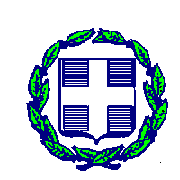 Αλίαρτος, 13/5/2024 Αρ. Πρωτ. : 3965Α/ΑΠεριγραφή θέματος Ο ΠΡΟΕΔΡΟΣ της Δημοτικής ΕπιτροπήςΑΡΑΠΙΤΣΑΣ ΓΕΩΡΓΙΟΣ